Bio 11			Cell Reading Check QuestionsRead pages 87 - 98List the three main points of cell theory.What is the size range of the very smallest cell to the very largest single cell? What are the functions of the three basic structures of most cells? How do prokaryotes differ from eukaryotes? Do prokaryotes have cell membranes? What is the function of proteins in the cell membrane?What is the function of the carbohydrate’s association with the cell membrane? What is the function of the cell wall? Name two kinds of cells that have cell walls. How are the nuclear envelope, nucleolus, and chromosomes related to one another? Briefly describe each ofthese structures.  Label the parts of the cell: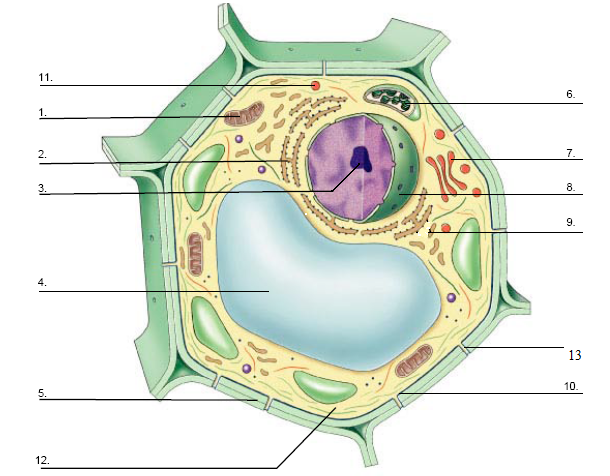 StructureFunctionNucleusNucleolusNuclear PoresCytoplasmMitochondriaChloroplastRibosomesSmooth ERRough ERGolgi ApparatusLysosomesVacuolesPlastidscytoskeleton